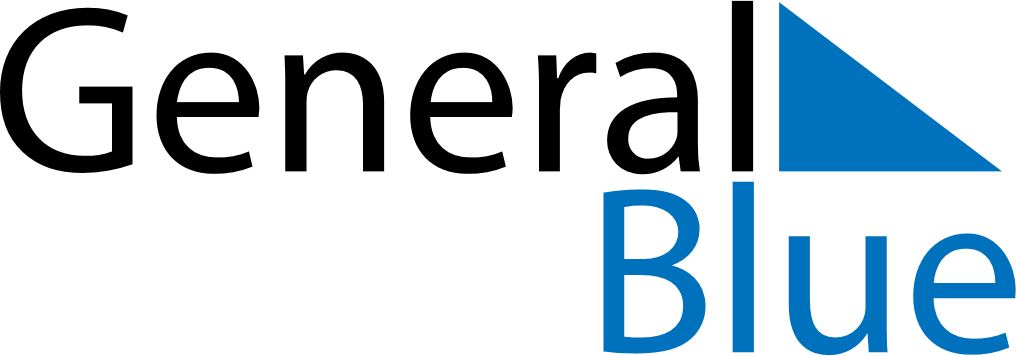 November 2021November 2021November 2021ColombiaColombiaSUNMONTUEWEDTHUFRISAT123456All Saints’ Day7891011121314151617181920Independence of Cartagena21222324252627282930